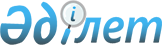 "Хромтау ауданының 2015-2017 жылдарға арналған бюджетін бекіту туралы" аудандық мәслихаттың 2014 жылғы 23 желтоқсандағы № 214 шешіміне өзгерістер енгізу туралы
					
			Мерзімі біткен
			
			
		
					Ақтөбе облысы Хромтау аудандық мәслихатының 2015 жылғы 9 қарашадағы № 284 шешімі. Ақтөбе облысының Әділет департаментінде 2015 жылғы 23 қарашада № 4593 болып тіркелді. 2016 жылдың 1 қаңтарына дейін қолданыста болды      Қазақстан Республикасының 2001 жылғы 23 қаңтардағы № 148 "Қазақстан Республикасындағы жергілікті мемлекеттік басқару және өзін-өзі басқару туралы" Заңының 6 бабына және Қазақстан Республикасының 2008 жылғы 4 желтоқсандағы Бюджеттік Кодексінің 9, 106-баптарына сәйкес, Хромтау аудандық мәслихаты ШЕШІМ ҚАБЫЛДАДЫ:

      1. Аудандық мәслихаттың 2014 жылғы 23 желтоқсандағы № 214 "Хромтау ауданының 2015-2017 жылдарға арналған бюджетін бекіту туралы" (нормативтік құқықтық актілерді мемлекеттік тіркеу тізілімінде № 4152 болып тіркелген, 2015 жылдың 22 қаңтарында аудандық "Хромтау" газетінде жарияланған) шешіміне келесідей өзгерістер енгізілсін:

      1) 1 тармақта:

      1) тармақшасында:

      кірістер 

      "5 159 322,1" деген цифрлар "5 115 193" деген цифрлармен ауыстырылсын;

      оның ішінде:

      трансферттер түсімдері бойынша 

      "1 559 322,1" деген цифрлар "1 515 096,1" деген цифрлармен ауыстырылсын;

      2) тармақшасында:

      шығындар 

      "5 169 758,9" деген цифрлар "5 125 629,8" деген цифрлармен ауыстырылсын;

      3) тармақшасында:

      таза бюджеттік кредит беру 

      "21 399" деген цифрлар "9 574,4" деген цифрлармен ауыстырылсын;

      оның ішінде:

      бюджеттік кредиттер

      "23 865" деген цифрлар "13 898" деген цифрлармен ауыстырылсын;

      бюджеттік кредиттерді өтеу

      "2 466" деген цифрлар "4 323,6" деген цифрлармен ауыстырылсын;

      5) тармақшасында:

      бюджет тапшылығы (профицит)

      "-51 835,8" деген цифрлар "-40 011,2" деген цифрлармен ауыстырылсын;

      6) тармақшасында:

      бюджет тапшылығын (профицитті) қаржыландыру

      "51 835,8" деген цифрлар "40 011,2" деген цифрлармен ауыстырылсын.

      2) 7 тармақта:

      үшінші абзацта:

      "54 166" деген цифрлар "56 386" деген цифрлармен ауыстырылсын;

      төртінші абзацта:

      "158 863" деген цифрлар "161 713" деген цифрлармен ауыстырылсын.

      3) 8 тармақта:

      үшінші абзацта:

      "8 360" деген цифрлар "12 360" деген цифрлармен ауыстырылсын;

      алтыншы абзацта:

      "836" деген цифрлар "57" деген цифрлармен ауыстырылсын;

      он екінші абзацта:

      "196 700" деген цифрлар "187 169" деген цифрлармен ауыстырылсын.

      4) 12 тармақта:

      жетінші абзацта:

      "118 364" деген цифрлар "108 705" деген цифрлармен ауыстырылсын.

      5) 13 тармақта:

      үшінші абзацта:

      "10 000" деген цифрлар "0,0" деген цифрлармен ауыстырылсын;

      төртінші абзацта:

      "23 327" деген цифрлар "0,0" деген цифрлармен ауыстырылсын.

      6) 14 тармақта:

      екінші абзацта:

      "14 865" деген цифрлар "13 898" деген цифрлармен ауыстырылсын;

      үшінші абзацта:

      "9 000" деген цифрлар "0,0" деген цифрлармен ауыстырылсын.

      7) Көрсетілген шешімдегі 1 қосымша осы шешімнің қосымшасына сәйкес жаңа редакцияда жазылсын.

      2. Осы шешім 2015 жылдың 1 қаңтарынан бастап қолданысқа енгізілсін.

 Хромтау ауданының 2015 жылға арналған бюджеті
					© 2012. Қазақстан Республикасы Әділет министрлігінің «Қазақстан Республикасының Заңнама және құқықтық ақпарат институты» ШЖҚ РМК
				Аудандық мәслихаттың
сессия төрағасы
А.Бекбауов

Аудандық мәслихаттың
хатшысы
Д.Молдашев

Аудандық мәслихаттың

2015 жылғы 9 қарашадағы

№ 284 шешіміне

1 қосымша

Аудандық мәслихаттың

2014 жылғы 23 желтоқсандағы

№ 214 шешіміне

1 қосымша

Санаты

 

Санаты

 

Санаты

 

Санаты

 

сомасы (мың теңге)

 

сыныбы

 

сыныбы

 

сыныбы

 

сомасы (мың теңге)

 

ішкі сыныбы

 

ішкі сыныбы

 

сомасы (мың теңге)

 

атауы

 

сомасы (мың теңге)

 

1

 

2

 

3

 

4

 

5

 

I. Кірістер

 

5 115 193

 

1

 

Салықтық түсiмдер

 

3 003 664

 

01

 

Табыс салығы

 

744 900

 

2

 

Жеке табыс салығы

 

744 900

 

Төлем көзінен салық салынатын табыстардан ұсталатын жеке табыс салығы

 

696 240

 

Төлем көзінен салық салынбайтын табыстардан ұсталатын жеке табыс салығы

 

34 900

 

Төлем көзінен салық салынатын шетелдік азаматтар табыстарынан ұсталатын жеке табыс салығы

 

13 760

 

03

 

Әлеуметтік салық

 

588 062

 

1

 

Әлеуметтік салық

 

588 062

 

Әлеуметтік салық

 

588 062

 

04

 

Меншікке салынатын салықтар

 

1 636 527

 

1

 

Мүлікке салынатын салықтар

 

1 551 111

 

Заңды тұлғалар мен жеке кәсіпкерлердің мүлкіне салынатын салық

 

1 546 742

 

Жеке тұлғалардың мүлкіне салынатын салық 

 

4 369

 

3

 

Жер салығы

 

18 846

 

Ауыл шаруашылық маңызы бар жерлерге жеке тұлғаларға салынатын жер салығы

 

44

 

Елді мекендердің жерлеріне жеке тұлғалардан алынатын жер салығы

 

1 405

 

Өнеркәсіп, көлік, байланыс, қорғаныс жеріне және ауыл шаруашылығына арналмаған өзге де жерге салынатын жер салығы

 

4 000

 

Ауыл шаруашылығы маңыздағы жерлерге заңды тұлғалар мен жеке кәсіпкерлерден, жеке нотариустар мен адвокаттардан алынатын жер салығы

 

19

 

Елді мекендер жерлеріне заңды тұлғалардан жеке кәсіпкерлерден, жеке нотариустар мен адвокаттардан алынатын жер салығы

 

7 080

 

Елді мекендердің жерлеріне жеке тұлғалардан алынатын жер салығын қоспағанда, жер салығы

 

6 298

 

4

 

Көлік құралдарына салынатын салық

 

62 000

 

Заңды тұлғалардан көлік құралдарына салынатын салық

 

14 500

 

Жеке тұлғалардың көлік құралдарына салынатын салық

 

47 500

 

5

 

Бірыңғай жер салығы

 

4 570

 

Бірыңғай жер салығы

 

4 570

 

05

 

Тауарларға, жұмыстарға және қызметтерге салынатын ішкі салықтар

 

25 602

 

2

 

Акциздер

 

4 810

 

Қазақстан Республикасының аумағында өндірілген бензин (авиациялықты қоспағанда) және дизель отыны 

 

2 558

 

Заңды және жеке тұлғалар бөлшек саудада өткізетін, сондай-ақ өзінің өндірістік мұқтаждарына пайдаланылатын бензин (авиациялықты қоспағанда)

 

1 392

 

Заңды және жеке тұлғаларға бөлшек саудада өткізетін, сондай-ақ өз өндірістік мұқтаждарына пайдаланылатын дизельді отыны

 

860

 

3

 

Табиғи және басқа да ресурстарды пайдаланғаны үшін түсетін түсімдер

 

10 100

 

Жер учаскелерін пайдаланғаны үшін төлем

 

10 100

 

4

 

Кәсіпкерлік және кәсіби қызметті жүзеге асырғаны үшін алынатын алымдар

 

10 132

 

Жеке кәсіпкерлерді мемлекеттік тіркегені үшін алынатын алым

 

635

 

Жекелеген қызмет түрлерімен айналысу құқығы үшін алынатын лицензиялық алым

 

860

 

Заңды тұлғаларды мемлекеттік тіркегені және филиалдар мен өкілдіктерді есептік тіркегені, сондай-ақ оларды қайта тіркегені үшін алым

 

49

 

Жылжымалы мүлікті кепілдікке салуды мемлекеттік тіркегені үшін алынатын алым

 

265

 

Көлік құралдарын мемлекеттік тіркегені, сондай-ақ оларды қайта тіркегені үшін алынатын алым

 

390

 

Жылжымайтын мүлікке және олармен мәмле жасау құқығын мемлекеттік тіркегені үшін алым

 

3 000

 

Жергілікті бюджетке төленетін тіркелгені үшін алым

 

4 933

 

5

 

Тіркелген салық

 

560

 

08

 

1

 

Мемлекеттік баж

 

8 573

 

Мемлекеттік мекемелерге сотқа берілетін талап арыздарынан алынатын мемлекеттік бажды қоспағанда, мемлекеттік баж сотқа берілетін талап арыздардан, ерекше талап ету істері арыздарынан, ерекше жүргізілетін істер бойынша арыздардан (шағымдардан), сот бұйрығын шығару туралы өтініштерден, атқару парағының дубликатын беру туралы шағымдардан, аралық (төрелік) соттардың және шетелдік соттардың шешімдерін мәжбүрлеп орындауға атқару парағын беру туралы шағымдардың, сот актілерінің атқару парағының және өзге де құжаттардың көшірмелерін қайта беру туралы шағымдардан алынатын баж

 

2 940

 

Азаматтық хал актiлерiн тiркегенi үшiн, сондай-ақ азаматтарға азаматтық хал актiлерiн тiркеу туралы куәлiктердi және азаматтық хал актiлерi жазбаларын өзгертуге, толықтыруға және қалпына келтiруге байланысты куәлiктердi қайтадан бергенi үшiн мемлекеттік баж

 

1 085

 

Шетелге баруға және Қазақстан Республикасына басқа мемлекеттерден адамдарды шақыруға құқық беретін құжаттарды рәсімдегені үшін, сондай-ақ осы құжаттарға өзгерістер енгізгені үшін мемлекеттік баж

 

115

 

Қазақстан Республикасының азаматтығын алу, Қазақстан Республикасының азаматтығын қалпына келтіру және Қазақстан Республикасының азаматтығын тоқтату туралы құжаттарды ресімдегені үшін мемлекеттік баж

 

8

 

Тұрғылықты жерiн тiркегенi үшiн мемлекеттік баж

 

395

 

Аңшы куәлігін бергені және оны жыл сайын тіркегені үшін мемлекеттік баж 

 

24

 

Жеке және заңды тұлғалардың азаматтық, қызметтік қаруының (аңшылық суық қаруды, белгі беретін қаруды, ұңғысыз атыс қаруын, механикалық шашыратқыштарды, көзден жас ағызатын немесе тітіркендіретін заттар толтырылған аэрозольді және басқа құрылғыларды, үрлемелі қуаты 7,5 Дж-дан аспайтын пневматикалық қаруды қоспағанда және калибрі 4,5 мм-ге дейінгілерін қоспағанда) әрбір бірлігін тіркегені және қайта тіркегені үшін алынатын мемлекеттік баж

 

15

 

Қаруды және оның патрондарын сақтауға немесе сақтау мен алып жүруге, тасымалдауға, Қазақстан Республикасының аумағына әкелуге және Қазақстан Республикасынан әкетуге рұқсат бергені үшін алынатын мемлекеттік баж

 

56

 

Тракторшы – машинистің куәлігі берілгені үшін алынатын мемлекеттік баж

 

44

 

Жергілікті бюджетке төленетін мемлекеттік баж

 

3891

 

2

 

Салықтық емес түсiмдер

 

580 432,9

 

01

 

Мемлекеттік меншіктен түсетін кірістер

 

8 941,9

 

5

 

Мемлекет меншігіндегі мүлікті жалға беруден түсетін кірістер

 

8 845

 

Аудандық маңызы бар қала, ауыл, кент, ауылдық округ әкімдерінің басқаруындағы мемлекеттік мүлікті жалға беруден түсетін кірістерді қоспағанда ауданның (облыстық маңызы бар қаланың) коммуналдық меншігіндегі мүлікті жалға беруден түсетін кірістер

 

345

 

Аудандық маңызы бар қала, ауыл, кент, ауылдық округ әкімдерінің басқаруындағы мемлекеттік мүлікті жалға беруден түсетін кірістерді қоспағанда ауданның (облыстық маңызы бар қаланың) коммуналдық меншігіндегі тұрғын үй қорынан үйлердi жалға беруден түсетін кірістер

 

8 500

 

7

 

Мемлекеттік бюджеттен берілген кредиттер бойынша сыйақылар 

 

96,9

 

Жеке тұлғаларға жергілікті бюджеттен берілген бюджеттік кредиттер бойынша сыйақылар

 

96,9

 

06

 

Басқа да салықтық емес түсімдер

 

571 491

 

 1

 

Басқа да салықтық емес түсімдер

 

571 491

 

Жергілікті бюджетке түсетін салықтық емес басқа да түсімдер

 

571 491

 

3

 

Негізгі капиталды сатудан түсетін түсімдер

 

16 000

 

03

 

Жерді және материалдық емес активтерді сату

 

16 000

 

1

 

Жерді сату

 

16 000

 

Жер учаскелерін сатудан түсетін түсімдер

 

16 000

 

4

 

Трансферттердің түсімдері

 

1 515 096,1 

 

02

 

Мемлекеттiк басқарудың жоғары тұрған органдарынан түсетін трансферттер

 

1 515 096,1 

 

2

 

Облыстық бюджеттен түсетін трансферттер

 

1 515 096,1 

 

Ағымдағы нысаналы трансферттер

 

749 894,3 

 

Нысаналы даму трансферттері

 

765 201,8 

 

функц. топ

 

функц. топ

 

функц. топ

 

функц. топ

 

функц. топ

 

сомасы (мың теңге)

 

кіші функция

 

кіші функция

 

кіші функция

 

кіші функция

 

сомасы (мың теңге)

 

әкімші

 

әкімші

 

әкімші

 

сомасы (мың теңге)

 

бағдарлама

 

бағдарлама

 

сомасы (мың теңге)

 

атауы

 

сомасы (мың теңге)

 

1

 

2

 

3

 

4

 

5

 

6

 

II. Шығындар

 

5 125 629,8

 

1

 

Жалпы сипаттағы мемлекеттiк қызметтер

 

255 273,7

 

01

 

Мемлекеттiк басқарудың жалпы функцияларын орындайтын өкiлдi, атқарушы және басқа органдар

 

212 697,7

 

112

 

Аудан (облыстық маңызы бар қала) мәслихатының аппараты

 

12 140

 

001

 

Аудан (облыстық маңызы бар қала) мәслихатының қызметін қамтамасыз ету жөніндегі қызметтер

 

12 140

 

122

 

Аудан (облыстық маңызы бар қала) әкімінің аппараты

 

52 694

 

001

 

Аудан (облыстық маңызы бар қала) әкімінің қызметін қамтамасыз ету жөніндегі қызметтер

 

52 694

 

123

 

Қаладағы аудан, аудандық маңызы бар қала, кент, ауыл, ауылдық округ әкімінің аппараты

 

147 863,7

 

001

 

Қаладағы аудан, аудандық маңызы бар қала, кент, ауыл, ауылдық округ әкімінің қызметін қамтамасыз ету жөніндегі қызметтер

 

146 683,7

 

022

 

Мемлекеттік органның күрделі шығыстары

 

1 180

 

02

 

Қаржылық қызмет

 

25 564

 

452

 

Ауданның (облыстық маңызы бар қаланың) қаржы бөлімі

 

25 564

 

001

 

Ауданның (облыстық маңызы бар қаланың) бюджетін орындау және коммуналдық меншігін басқару саласындағы мемлекеттік саясатты іске асыру жөніндегі қызметтер 

 

19 279

 

003

 

Салық салу мақсатында мүлікті бағалауды жүргізу

 

980

 

010

 

Жекешелендіру, коммуналдық меншікті басқару, жекешелендіруден кейінгі қызмет және осыған байланысты дауларды реттеу 

 

5 305

 

05

 

Жоспарлау және статистикалық қызмет

 

10 409

 

453

 

Ауданның (облыстық маңызы бар қаланың) экономика және бюджеттік жоспарлау бөлімі

 

10 409

 

001

 

Экономикалық саясатты, мемлекеттік жоспарлау жүйесін қалыптастыру және дамыту саласындағы мемлекеттік саясатты іске асыру жөніндегі қызметтер

 

10 409

 

001

 

Экономикалық саясатты, мемлекеттік жоспарлау жүйесін қалыптастыру және дамыту саласындағы мемлекеттік саясатты іске асыру жөніндегі қызметтер

 

10 409

 

09

 

Жалпы сипаттағы өзге де мемлекеттiк қызметтер

 

6 603

 

458

 

Ауданның (облыстық маңызы бар қаланың) тұрғын үй-коммуналдық шаруашылығы, жолаушылар көлігі және автомобиль жолдары бөлімі

 

6 603

 

001

 

Жергілікті деңгейде тұрғын үй-коммуналдық шаруашылығы, жолаушылар көлігі және автомобиль жолдары саласындағы мемлекеттік саясатты іске асыру жөніндегі қызметтер

 

6 603

 

2

 

Қорғаныс

 

4 005

 

01

 

Әскери мұқтаждар

 

1 385

 

122

 

Аудан (облыстық маңызы бар қала) әкімінің аппараты

 

1 385

 

005

 

Жалпыға бірдей әскери міндетті атқару шеңберіндегі іс-шаралар

 

1 385

 

02

 

Төтенше жағдайлар жөнiндегi жұмыстарды ұйымдастыру

 

2 620

 

122

 

Аудан (облыстық маңызы бар қала) әкімінің аппараты

 

2 620

 

006

 

Аудан (облыстық маңызы бар қала) ауқымындағы төтенше жағдайлардың алдын алу және оларды жою

 

2 001

 

007 

 

Аудандық (қалалық) ауқымдағы дала өрттерінің, сондай-ақ мемлекеттік өртке қарсы қызмет органдары құрылмаған елдi мекендерде өрттердің алдын алу және оларды сөндіру жөніндегі іс-шаралар

 

619

 

4

 

Бiлiм беру

 

2 530 668

 

01

 

Мектепке дейiнгi тәрбие және оқыту

 

389 524,4

 

464

 

Ауданның (облыстық маңызы бар қаланың) білім бөлімі

 

389 524,4

 

009

 

Мектепке дейінгі тәрбие мен оқыту ұйымдарының қызметін қамтамасыз ету

 

201 209,4

 

040

 

Мектепке дейінгі білім беру ұйымдарында мемлекеттік білім беру тапсырысын іске асыруға

 

188 315

 

02

 

Бастауыш, негізгі орта және жалпы орта білім беру

 

1 856 248,6

 

464

 

Ауданның (облыстық маңызы бар қаланың) білім бөлімі

 

1 821 830,6

 

003

 

Жалпы білім беру

 

1 777 253,4

 

006

 

Балаларға қосымша білім беру 

 

44 577,2

 

465

 

Ауданның (облыстық маңызы бар қаланың) дене шынықтыру және спорт бөлімі

 

34 418

 

017

 

Балалар мен жасөспірімдерге спорт бойынша қосымша білім беру

 

34 418

 

09

 

Бiлiм беру саласындағы өзге де қызметтер

 

284 895

 

466

 

Ауданның (облыстық маңызы бар қаланың) сәулет, қала құрылысы және құрылыс бөлімі

 

12 685

 

037

 

Білім беру объектілерін салу және реконструкциялау

 

12 685

 

464

 

Ауданның (облыстық маңызы бар қаланың) білім бөлімі

 

272 210

 

001

 

Жергілікті деңгейде білім беру саласындағы мемлекеттік саясатты іске асыру жөніндегі қызметтер

 

8 905

 

004

 

Ауданның (облыстық маңызы бар қаланың) мемлекеттік білім беру мекемелерінде білім беру жүйесін ақпараттандыру

 

5 057

 

005

 

Ауданның (облыстық маңызы бар қаланың) мемлекеттік білім беру мекемелер үшін оқулықтар мен оқу-әдiстемелiк кешендерді сатып алу және жеткізу

 

22 851

 

007

 

Аудандық (қалалық) ауқымдағы мектеп олимпиадаларын, мектептен тыс іс-шараларды және байқауларды өткiзу

 

210

 

012

 

Мемлекеттік органның күрделі шығыстары

 

1100

 

015

 

Жетім баланы (жетім балаларды) және ата-аналарының қамқорынсыз қалған баланы (балаларды) күтіп-ұстауға қамқоршыларға (қорғаншыларға) ай сайынға ақшалай қаражат төлемі

 

25 048

 

029

 

Балалар мен жасөспірімдердің психикалық денсаулығын зерттеу және халыққа психологиялық-медициналық-педагогикалық консультациялық көмек көрсету

 

10 020

 

067

 

Ведомстволық бағыныстағы мемлекеттік мекемелерінің және ұйымдарының күрделі шығыстары

 

199 019

 

6

 

Әлеуметтiк көмек және әлеуметтiк қамсыздандыру

 

155 836,4

 

01

 

Әлеуметтiк қамсыздандыру

 

57

 

464

 

Ауданның (облыстық маңызы бар қаланың) білім бөлімі

 

57

 

030

 

Патронат тәрбиешілерге берілген баланы (балаларды) асырап бағу 

 

57

 

02

 

Әлеуметтiк көмек

 

139 366,1

 

123

 

Қаладағы аудан, аудандық маңызы бар қала, кент, ауыл, ауылдық округ әкімінің аппараты

 

11 546,3

 

003

 

Мұқтаж азаматтарға үйінде әлеуметтік көмек көрсету

 

11 546,3

 

451

 

Ауданның (облыстық маңызы бар қаланың) жұмыспен қамту және әлеуметтік бағдарламалар бөлімі

 

127 819,8

 

002

 

Жұмыспен қамту бағдарламасы

 

18 290,1

 

004

 

Ауылдық жерлерде тұратын денсаулық сақтау, білім беру, әлеуметтік қамтамасыз ету, мәдениет, спорт және ветеринар мамандарына отын сатып алуға Қазақстан Республикасының заңнамасына сәйкес әлеуметтік көмек көрсету

 

7 846

 

005

 

Мемлекеттік атаулы әлеуметтік көмек

 

473

 

006

 

Тұрғын үйге көмек көрсету

 

1 264

 

007

 

Жергілікті өкілетті органдардың шешімі бойынша мұқтаж азаматтардың жекелеген топтарына әлеуметтік көмек

 

67 746,7

 

016

 

18 жасқа дейінгі балаларға мемлекеттік жәрдемақылар

 

6 140

 

017

 

Мүгедектерді оңалту жеке бағдарламасына сәйкес, мұқтаж мүгедектерді міндетті гигиеналық құралдармен және ымдау тілі мамандарының қызмет көрсетуін, жеке көмекшілермен қамтамасыз ету 

 

10 900

 

052

 

Ұлы Отан соғысындағы Жеңістің жетпіс жылдығына арналған іс-шараларды өткізу

 

15 160

 

09

 

Әлеуметтік көмек және әлеуметтік қамтамасыз ету салаларындағы өзге де қызметтер

 

16 413,3

 

451

 

Ауданның (облыстық маңызы бар қаланың) жұмыспен қамту және әлеуметтік бағдарламалар бөлімі

 

15 066

 

001

 

Жергілікті деңгейде халық үшін әлеуметтік бағдарламаларды жұмыспен қамтуды қамтамасыз етуді іске асыру саласындағы мемлекеттік саясатты іске асыру жөніндегі қызметтер 

 

14 851

 

011

 

Жәрдемақыларды және басқа да әлеуметтік төлемдерді есептеу, төлеу мен жеткізу бойынша қызметтерге ақы төлеу

 

215

 

458

 

Ауданның (облыстық маңызы бар қаланың) тұрғын үй-коммуналдық шаруашылығы, жолаушылар көлігі және автомобиль жолдары бөлімі

 

1347,3

 

050

 

Мүгедектердің құқықтарын қамтамасыз ету және өмір сүру сапасын жақсарту жөніндегі іс-шаралар жоспарын іске асыру

 

1347,3

 

7

 

Тұрғын үй - коммуналдық шаруашылық

 

219 702

 

01

 

Тұрғын үй шаруашылығы

 

84 635

 

455

 

Ауданның (облыстық маңызы бар қаланың) мәдениет және тілдерді дамыту бөлімі

 

1 692

 

024

 

Жұмыспен қамту 2020 жол картасы бойынша қалаларды және ауылдық елді мекендерді дамыту шеңберінде объектілерді жөндеу

 

1 692

 

458

 

Ауданның (облыстық маңызы бар қаланың) тұрғын үй-коммуналдық шаруашылығы, жолаушылар көлігі және автомобиль жолдары бөлімі

 

3 000

 

031

 

Кондоминиум объектісіне техникалық паспорттар дайындау

 

3 000

 

466

 

Ауданның (облыстық маңызы бар қаланың) сәулет, қала құрылысы және құрылыс бөлімі

 

79 943

 

003

 

Коммуналдық тұрғын үй қорының тұрғын үйін жобалау және (немесе) салу, реконструкциялау 

 

58 691

 

004

 

Инженерлік коммуникациялық инфрақұрылымды жобалау, дамыту, жайластыру және (немесе) сатып алу 

 

21 252

 

02

 

Коммуналдық шаруашылық

 

48 063

 

458

 

Ауданның (облыстық маңызы бар қаланың) тұрғын үй-коммуналдық шаруашылығы, жолаушылар көлігі және автомобиль жолдары бөлімі

 

12 314

 

012

 

Сумен жабдықтау және су бұру жүйесінің жұмыс істеуі

 

3 000

 

026

 

Ауданның (облыстық маңызы бар қаланың) коммуналдық меншігіндегі жылу жүйелерін қолдануды ұйымдастыру

 

1 000

 

027

 

Ауданның (облыстық маңызы бар қаланың) коммуналдық меншігіндегі газ жүйелерін қолдануды ұйымдастыру

 

2 814

 

028

 

Коммуналдық шаруашылығын дамыту

 

5 500

 

466

 

Ауданның (облыстық маңызы бар қаланың) сәулет, қала құрылысы және құрылыс бөлімі

 

35 749

 

005

 

Коммуналдық шаруашылығын дамыту

 

35 749

 

03

 

Елді-мекендерді абаттандыру

 

87 004

 

123

 

Қаладағы аудан, аудандық маңызы бар қала, кент, ауыл, ауылдық округ әкімінің аппараты

 

84 167

 

008

 

Елді мекендердегі көшелерді жарықтандыру

 

23 948

 

009

 

Елді мекендердің санитариясын қамтамасыз ету

 

43 402

 

011

 

Елді мекендерді абаттандыру мен көгалдандыру

 

16 817

 

458

 

Ауданның (облыстық маңызы бар қаланың) тұрғын үй-коммуналдық шаруашылығы, жолаушылар көлігі және автомобиль жолдары бөлімі

 

2 837

 

018

 

Елдi мекендердi абаттандыру және көгалдандыру

 

2 837

 

8

 

Мәдениет, спорт, туризм және ақпараттық кеңістiк

 

116 924,1

 

01

 

Мәдениет саласындағы қызмет

 

62 725

 

455

 

Ауданның (облыстық маңызы бар қаланың) мәдениет және тілдерді дамыту бөлімі

 

62 725

 

003

 

Мәдени-демалыс жұмысын қолдау

 

62 725

 

02

 

Спорт

 

10 014

 

465

 

Ауданның (облыстық маңызы бар қаланың) дене шынықтыру және спорт бөлімі 

 

10 014

 

001

 

Жергілікті деңгейде дене шынықтыру және спорт саласындағы мемлекеттік саясатты іске асыру жөніндегі қызметтер

 

4 014

 

006

 

Аудандық (облыстық маңызы бар қалалық) деңгейде спорттық жарыстар өткiзу

 

6 000

 

03

 

Ақпараттық кеңiстiк

 

26 825,1

 

455

 

Ауданның (облыстық маңызы бар қаланың) мәдениет және тілдерді дамыту бөлімі

 

18 745

 

006

 

Аудандық (қалалық) кітапханалардың жұмыс істеуі

 

18 745

 

456

 

Ауданның (облыстық маңызы бар қаланың) ішкі саясат бөлімі

 

8 080,1

 

002

 

Мемлекеттік ақпараттық саясат жүргізу жөніндегі қызметтер

 

8 080,1

 

09

 

Мәдениет, спорт, туризм және ақпараттық кеңістікті ұйымдастыру жөніндегі өзге де қызметтер

 

17 360

 

455

 

Ауданның (облыстық маңызы бар қаланың) мәдениет және тілдерді дамыту бөлімі

 

8 656

 

001

 

Жергілікті деңгейде тілдерді және мәдениетті дамыту саласындағы мемлекеттік саясатты іске асыру жөніндегі қызметтер

 

7 897

 

032

 

Ведомстволық бағыныстағы мемлекеттік мекемелерінің және ұйымдарының күрделі шығыстары

 

759

 

456

 

Ауданның (облыстық маңызы бар қаланың) ішкі саясат бөлімі

 

8 704

 

001

 

Жергілікті деңгейде ақпарат, мемлекеттілікті нығайту және азаматтардың әлеуметтік сенімділігін қалыптастыру саласында мемлекеттік саясатты іске асыру жөніндегі қызметтер 

 

4 447

 

003

 

Жастар саясаты саласында іс-шараларды іске асыру

 

4 257

 

10

 

Ауыл, су, орман, балық шаруашылығы, ерекше қорғалатын табиғи аумақтар, қоршаған ортаны және жануарлар дүниесін қорғау, жер қатынастары

 

99 994

 

01

 

Ауыл шаруашылығы

 

44 276

 

453

 

Ауданның (облыстық маңызы бар қаланың) экономика және бюджеттік жоспарлау бөлімі

 

4 620

 

099

 

Мамандардың әлеуметтік көмек көрсетуі жөніндегі шараларды іске асыру

 

4 620

 

474

 

Ауданның (облыстық маңызы бар қаланың) ауыл шаруашылығы және ветеринария бөлімі

 

39 656

 

001

 

Жергілікті деңгейде ауыл шаруашылығы және ветеринария саласындағы мемлекеттік саясатты іске асыру жөніндегі қызметтер 

 

16 597

 

003

 

Мемлекеттік органның күрделі шығыстары

 

2 199

 

007

 

Қаңғыбас иттер мен мысықтарды аулауды және жоюды ұйымдастыру

 

1 500

 

008

 

Алып қойылатын және жойылатын ауру жануарлардың, жануарлардан алынатын өнімдер мен шикізаттың құнын иелеріне өтеу

 

12 360

 

012

 

Ауыл шаруашылығы жануарларын сәйкестендіру жөніндегі іс-шараларды өткізу

 

7 000

 

06

 

Жер қатынастары

 

11 354

 

463

 

Ауданның (облыстық маңызы бар қаланың) жер қатынастары бөлімі

 

11 354

 

001

 

Аудан (облыстық маңызы бар қала) аумағында жер қатынастарын реттеу саласындағы мемлекеттік саясатты іске асыру жөніндегі қызметтер

 

8 624

 

006

 

Аудандардың, облыстық маңызы бар, аудандық маңызы бар қалалардың, кенттердiң, ауылдардың, ауылдық округтердiң шекарасын белгiлеу кезiнде жүргiзiлетiн жерге орналастыру

 

2 730

 

09

 

Ауыл, су, орман, балық шаруашылығы және қоршаған ортаны қорғау мен жер қатынастары саласындағы өзге де қызметтер

 

44 364

 

474

 

Ауданның (облыстық маңызы бар қаланың) ауыл шаруашылығы және ветеринария бөлімі

 

44 364

 

013

 

Эпизоотияға қарсы іс-шаралар жүргізу

 

44 364

 

11

 

Өнеркәсіп, сәулет, қала құрылысы және құрылыс қызметі

 

18 906

 

02

 

Сәулет, қала құрылысы және құрылыс қызметі 

 

18 906

 

466

 

Ауданның (облыстық маңызы бар қаланың) сәулет, қала құрылысы және құрылыс бөлімі

 

18 906

 

001

 

Құрылыс, облыс қалаларының, аудандарының және елді мекендерінің сәулеттік бейнесін жақсарту саласындағы мемлекеттік саясатты іске асыру және ауданның (облыстық маңызы бар қаланың) аумағын оңтайла және тиімді қала құрылыстық игеруді қамтамасыз ету жөніндегі қызметтер 

 

8 774

 

013

 

Аудан аумағында қала құрылысын дамытудың кешенді схемаларын, аудандық (облыстық) маңызы бар қалалардың, кенттердің және өзге де ауылдық елді мекендердің бас жоспарларын әзірлеу

 

10 132

 

12

 

Көлiк және коммуникация

 

18 424

 

01

 

Автомобиль көлiгi

 

18 424

 

458

 

Ауданның (облыстық маңызы бар қаланың) тұрғын үй- коммуналдық шаруашылығы, жолаушылар көлігі және автомобиль жолдары бөлімі

 

18 424

 

023

 

Автомобиль жолдарының жұмыс істеуін қамтамасыз ету

 

18 424

 

13

 

Басқалар

 

792 607,9

 

03

 

Кәсіпкерлік қызметті қолдау және бәсекелестікті қорғау

 

4 602

 

469

 

Ауданның (облыстық маңызы бар қаланың) кәсіпкерлік бөлімі

 

4 602

 

001

 

Жергілікті деңгейде кәсіпкерлікті дамыту саласындағы мемлекеттік саясатты іске асыру жөніндегі қызметтер

 

4 602

 

09

 

Басқалар

 

788 005,9

 

123

 

Қаладағы аудан, аудандық маңызы бар қала, кент, ауыл, ауылдық округ әкімінің аппараты

 

6 387

 

040

 

"Өңірлерді дамыту" Бағдарламасы шеңберінде өңірлерді экономикалық дамытуға жәрдемдесу бойынша шараларды іске асыру

 

6 387

 

452

 

Ауданның (облыстық маңызы бар қаланың) қаржы бөлімі

 

10 000

 

012

 

Ауданның (облыстық маңызы бар қаланың) жергілікті атқарушы органының резерві

 

10 000

 

458

 

Ауданның (облыстық маңызы бар қаланың) тұрғын үй-коммуналдық шаруашылығы, жолаушылар көлігі және автомобиль жолдары бөлімі

 

127 686,8

 

044

 

Моноқалаларды ағымдағы жайластыру 

 

63 226

 

085

 

Моноқалаларда бюджеттік инвестициялық жобаларды іске асыру

 

64 460,8

 

464

 

Ауданның (облыстық маңызы бар қаланың) білім бөлімі

 

8 509

 

041

 

"Өңірлерді дамыту" Бағдарламасы шеңберінде өңірлерді экономикалық дамытуға жәрдемдесу бойынша шараларды іске асыру

 

8 509

 

466

 

Ауданның (облыстық маңызы бар қаланың) сәулет, қала құрылысы және құрылыс бөлімі

 

635 423,1

 

085

 

Моноқалаларда бюджеттік инвестициялық жобаларды іске асыру

 

635 423,1

 

14

 

Борышқа қызмет көрсету

 

96,9

 

01

 

Борышқа қызмет көрсету

 

96,9

 

452

 

Ауданның (облыстық маңызы бар қаланың) қаржы бөлімі

 

96,9

 

013

 

Жергілікті атқарушы органдардың облыстық бюджеттен қарыздар бойынша сыйақылар мен өзге де төлемдерді төлеу бойынша борышына қызмет көрсету

 

96,9

 

15

 

Трансферттер

 

913 191,8

 

01

 

Трансферттер

 

913 191,8

 

452

 

Ауданның (облыстық маңызы бар қаланың) қаржы бөлімі

 

913 191,8

 

006

 

Нысаналы пайдаланылмаған (толық пайдаланылмаған) трансферттерді қайтару

 

11 930,8

 

007

 

Бюджеттік алып қоюлар

 

899 566

 

О51

 

Жергілікті өзін-өзі басқару органдарына берілетін трансферттер

 

1 695

 

III. Таза бюджеттік кредит беру

 

9 574,4

 

Бюджеттік кредиттер

 

13 898

 

10

 

Ауыл, су, орман, балық шаруашылығы, ерекше қорғалатын табиғи аумақтар, қоршаған ортаны және жануарлар дүниесін қорғау, жер қатынастары

 

13 898

 

01

 

Ауыл шаруашылығы

 

13 898

 

453

 

Ауданның (облыстық маңызы бар қаланың) экономика және бюджеттік жоспарлау бөлімі

 

13 898

 

006

 

Мамандарды әлеуметтік қолдау шараларын іске асыру үшін бюджеттік кредиттер

 

13 898

 

Санаты

 

Санаты

 

Санаты

 

Санаты

 

сомасы (мың теңге)

 

сыныбы

 

сыныбы

 

сыныбы

 

сомасы (мың теңге)

 

ішкі сыныбы

 

ішкі сыныбы

 

сомасы (мың теңге)

 

атауы

 

сомасы (мың теңге)

 

1

 

2

 

3

 

4

 

5

 

5

 

Бюджеттік кредиттерді өтеу

 

4 323,6

 

01

 

Бюджеттік кредиттерді өтеу

 

4 323,6

 

1

 

Мемлекеттік бюджеттен берілген бюджеттік кредиттерді өтеу

 

4 323,6

 

функц. топ

 

функц. топ

 

функц. топ

 

функц. топ

 

функц. топ

 

сомасы (мың теңге)

 

кіші функция

 

кіші функция

 

кіші функция

 

кіші функция

 

сомасы (мың теңге)

 

әкімші

 

әкімші

 

әкімші

 

сомасы (мың теңге)

 

бағдарлама

 

бағдарлама

 

сомасы (мың теңге)

 

атауы

 

сомасы (мың теңге)

 

1

 

2

 

3

 

4

 

5

 

6

 

13

 

IV. Қаржы активтерімен жасалатын операциялар бойынша сальдо

 

20 000

 

Қаржы активтерін сатып алу

 

20 000

 

9

 

Басқалар

 

20 000

 

Басқалар

 

20 000

 

458

 

Ауданның (облыстық маңызы бар қаланың) тұрғын үй коммуналдық шаруашылығы, жолаушылар көлігі және автомобиль жолдары бөлімі

 

20 000

 

065

 

Заңды тұлғалардың жарғылық капиталын қалыптастыру немесе ұлғайту

 

20 000

 

V. Бюджет тапшылығы (профицит)

 

-40 011,2

 

VI. Бюджет тапшылығын (профицитті пайдалану) қаржыландыру

 

40 011,2

 

Санаты

 

Санаты

 

Санаты

 

Санаты

 

сомасы (мың теңге)

 

сыныбы

 

сыныбы

 

сыныбы

 

сомасы (мың теңге)

 

ішкі сыныбы

 

ішкі сыныбы

 

сомасы (мың теңге)

 

атауы

 

сомасы (мың теңге)

 

1

 

2

 

3

 

4

 

5

 

7

 

Қарыздар түсімі

 

13 898

 

01

 

Мемлекеттік ішкі қарыздар

 

13 898

 

2

 

Қарыз алу келісім-шарттары

 

13 898

 

функц. топ

 

функц. топ

 

функц. топ

 

функц. топ

 

функц. топ

 

сомасы (мың теңге)

 

кіші функция

 

кіші функция

 

кіші функция

 

кіші функция

 

сомасы (мың теңге)

 

әкімші

 

әкімші

 

әкімші

 

сомасы (мың теңге)

 

бағдарлама

 

бағдарлама

 

сомасы (мың теңге)

 

атауы

 

сомасы (мың теңге)

 

1

 

2

 

3

 

4

 

5

 

6

 

16

 

Қарыздарды өтеу

 

4 323,6

 

1

 

Қарыздарды өтеу

 

4 323,6

 

452

 

Ауданның (облыстық маңызы бар қаланың) қаржы бөлімі

 

4 323,6

 

008

 

Жергілікті атқарушы органның жоғары тұрған бюджет алдындағы борышын өтеу

 

4 323,6

 

Санаты

 

Санаты

 

Санаты

 

Санаты

 

сомасы (мың теңге)

 

сыныбы

 

сыныбы

 

сыныбы

 

сомасы (мың теңге)

 

ішкі сыныбы

 

ішкі сыныбы

 

сомасы (мың теңге)

 

атауы

 

сомасы (мың теңге)

 

1

 

2

 

3

 

4

 

5

 

8

 

Бюджет қаражаттарының пайдаланылатын қалдықтары

 

30 436,8

 

01

 

Бюджет қаражаты қалдықтары

 

30 436,8

 

1

 

Бюджет қаражатының бос қалдықтары

 

30 436,8

 

